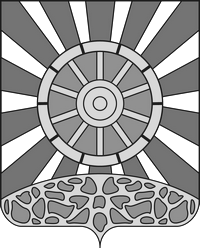 АДМИНИСТРАЦИЯ УНИНСКОГО МУНИЦИПАЛЬНОГО ОКРУГА КИРОВСКОЙ ОБЛАСТИПОСТАНОВЛЕНИЕ25.03.2022		                                                                              № 203пгт УниО внесении изменений в постановление администрации Унинского муниципального округа Кировской области от 24.01.2022 № 62 «Развитие коммунальной и инженерной инфраструктуры и повышение энергетической эффективности муниципального образования Унинский муниципальный округ Кировской области»  на 2022-2026 годы	В соответствии с решением Думы Унинского муниципального округа от 17.12.2021 № 6/86 «О бюджете муниципального образования Унинский муниципальный округ Кировской области на 2022 год и плановый период 2023 и 2024 годов» (в редакции от 24.02.2022 № 11/144), администрация Унинского муниципального округа ПОСТАНОВЛЯЕТ:	1. Внести в муниципальную программу администрации Унинского муниципального округа Кировской области от 24.01.2022 № 62 «Об утверждении муниципальной программы Унинского муниципального округа «Развитие коммунальной и инженерной инфраструктуры и повышение энергетической эффективности муниципального образования Унинский муниципальный округ Кировской области» на 2022 – 2026 годы» (далее – Программа), следующие изменения:1.1. В паспорте Программы строку «Объёмы ассигнований муниципальной программы» изложить в новой редакции:1.2. «Сведения о целевых показателях эффективности реализации муниципальной Программы» (Приложение № 1 к Программе) изложить в новой редакции.1.3. «Расходы на реализацию муниципальной программы за счет средств бюджета муниципального образования Унинский муниципальный округ» (Приложение № 2 к Программе) изложить в новой редакции.1.4. «Ресурсное обеспечение муниципальной программы» (Приложение № 3 к Программе) изложить в новой редакции.2. Настоящее постановление подлежит опубликованию в Информационном бюллетене органов местного самоуправления  Унинского муниципального округа  и размещению на официальном сайте Унинского муниципального округа.3. Постановление вступает в силу с момента опубликования.Глава Унинского муниципального округа                                                         Т.Ф. Боровикова___________________________________________________                                                           Приложение №1Сведения о целевых показателях эффективности реализации муниципальной программы                                                                                    Приложение №2(в редакции постановления администрации                                                                                                                                       Унинского муниципального округа                                                                                                             25.03.2022    №  203   )Расходы на реализацию муниципальной программы за счет средств  бюджета муниципального образованияУнинский муниципальный округ                                                                                  Приложение  №3                                                                                                                                    (в редакции постановления администрации                                                                                                                  Унинского муниципального округа                                                                                                        от  25.03.2022    №  203Ресурсное обеспечениемуниципальной программы  Объёмы ассигнований муниципальной программыОбщий объем финансирования Программы  –  12786,32   тыс. руб., в том числе:- средства областного бюджета – 3325,0 тыс.руб.;- средства бюджета муниципального округа –   9461,32 тыс. руб.;- внебюджетные источники – 0 тыс. руб.(в редакции постановления администрации Унинского муниципального округаот    25.03.2022    №  203   )№п/пНаименование показателяЕдин. Изм.2021202220232024202520261количество аварий  и инцидентов в сфере, водоснабжения (аварии)ед.8755332замена перегоревших ламп уличного освещения в населенных пунктах ед. 1114131211103Приобретение котла КВ-0,93 на котельную  № 1 в пгт Униед.0100004Замена двух котлов на котельной № 3 в пгт Униед.0000025Приобретение котла КВ-0,2 для котельной детского сада д. Канахинцыед.0100006Приобретение котла КВ-0,2 для котельной д. Удмуртский Сурвайед.010000Статус Наименование   муниципальной
программы, 
подпрограммы, 
отдельного 
мероприятияОтветственный   
исполнитель,    
соисполнители,  
муниципальный 
заказчик        
(муниципальный
заказчик-коорди-
натор)Расходы (тыс. рублей)Расходы (тыс. рублей)Расходы (тыс. рублей)Расходы (тыс. рублей)Расходы (тыс. рублей)Итого:Статус Наименование   муниципальной
программы, 
подпрограммы, 
отдельного 
мероприятияОтветственный   
исполнитель,    
соисполнители,  
муниципальный 
заказчик        
(муниципальный
заказчик-коорди-
натор)2022 год2023 год2024 год2025 год2026 годИтого:Муниципальная программа Муниципальная программа муниципального образования Унинский муниципальный округ Кировской области «Развитие систем коммунальной и инженерной инфраструктуры и повышение энергетической эффективности»  на 2022-2026 годывсего3524,791568,681635,431908,914148,5112786,32Муниципальная программа Муниципальная программа муниципального образования Унинский муниципальный округ Кировской области «Развитие систем коммунальной и инженерной инфраструктуры и повышение энергетической эффективности»  на 2022-2026 годыответственный   
исполнитель: администрация Унинского муниципального округаМуниципальная программа Муниципальная программа муниципального образования Унинский муниципальный округ Кировской области «Развитие систем коммунальной и инженерной инфраструктуры и повышение энергетической эффективности»  на 2022-2026 годыСоисполнители:ОтдельноемероприятиеМодернизация системы водоснабжения30,000100,0100,0230,0ОтдельноемероприятиеСодержание водозаборных скважин населенных пунктов626,26587,02610,1640,4680,03143,78ОтдельноеМероприятиеСодержание наружного освещения улиц и территорий населенных пунктов1368,53981,661025,331168,511368,515912,54ОтдельноеМероприятиеПриобретение котла КВ-0,93 на котельную  № 1 в пгт Уни700,00000700,0ОтдельноеМероприятиеЗамена двух котлов на котельной № 3 в пгт Уни00002000,02000,0ОтдельноеМероприятиеПриобретение котла КВ-0,2 для котельной детского сада д. Канахинцы400,00000400,0ОтдельноеМероприятиеПриобретение котла КВ-0,2 для котельной д. Удмуртский Сурвай400,00000400,0    Статус     Наименование   муниципальной
программы, 
подпрограммы,        
отдельного 
мероприятияИсточники    
 финансированияОценка расходов       
       (тыс. рублей)Оценка расходов       
       (тыс. рублей)Оценка расходов       
       (тыс. рублей)Оценка расходов       
       (тыс. рублей)Оценка расходов       
       (тыс. рублей)Итого:    Статус     Наименование   муниципальной
программы, 
подпрограммы,        
отдельного 
мероприятияИсточники    
 финансирования2022 год2023 год2024 год2025 год2026 годИтого:Отдельное мероприятиеМуниципальная программа муниципального образования Унинский муниципальный округ Кировской области «Развитие систем коммунальной и инженерной  инфраструктуры и повышение энергетической эффективности»  на 2022-2026 годывсего           3524,791568,681635,431908,914148,5112786,32Отдельное мероприятиеМуниципальная программа муниципального образования Унинский муниципальный округ Кировской области «Развитие систем коммунальной и инженерной  инфраструктуры и повышение энергетической эффективности»  на 2022-2026 годыфедеральный  бюджет          000000Отдельное мероприятиеМуниципальная программа муниципального образования Унинский муниципальный округ Кировской области «Развитие систем коммунальной и инженерной  инфраструктуры и повышение энергетической эффективности»  на 2022-2026 годыобластной бюджет1425,00001900,03325,0Отдельное мероприятиеМуниципальная программа муниципального образования Унинский муниципальный округ Кировской области «Развитие систем коммунальной и инженерной  инфраструктуры и повышение энергетической эффективности»  на 2022-2026 годыбюджет муниципального округа  2099,791568,681635,431908,912248,519461,32Отдельное мероприятиеМуниципальная программа муниципального образования Унинский муниципальный округ Кировской области «Развитие систем коммунальной и инженерной  инфраструктуры и повышение энергетической эффективности»  на 2022-2026 годывнебюджетные   источники       000000Отдельное мероприятиеМодернизация системы водоснабженияВсегофедеральный бюджетобластной бюджетбюджет муниципального округавнебюджетные источники                            30,00030,000000000000100,000100,00100,000100,00230,000230,00Отдельное мероприятиеСодержание водозаборных скважин населенных пунктовВсегофедеральный бюджетобластной бюджетбюджет муниципального округавнебюджетные источники                            626,2600626,260587,0200587,020610,100610,10640,400640,40680,000680,003143,78003143,780Отдельное мероприятиеСодержание наружного освещения улиц и территорий населенных пунктовВсегофедеральный бюджетобластной бюджетбюджет муниципального округавнебюджетные источники                            1368,53001368,530981,6600981,6601025,33001025,3301168,51001168,5101368,51001368,5105912,54005912,540ОтдельноемероприятиеПриобретение котла КВ-0,93 на котельную № 1 в пгт УниВсегофедеральный бюджетобластной бюджетбюджет муниципального округавнебюджетные источники                            700,00665,035,0000000000000000000000700,00665,035,00ОтдельноемероприятиеЗамена двух котлов на котельной № 3 в пгт УниВсегофедеральный бюджетобластной бюджетбюджет муниципального округавнебюджетные источники                            000000000000000000002000,001900,0100,002000,001900,0100,00ОтдельноемероприятиеПриобретение котла КВ-0,2 для котельной детского сада д. КанахинцыВсегофедеральный бюджетобластной бюджетбюджет муниципального округавнебюджетные источники                            400,00380,020,0000000000000000000000400,00380,020,00ОтдельноемероприятиеПриобретение котла КВ-0,2 для котельной д. Удмуртский СурвайВсегофедеральный бюджетобластной бюджетбюджет муниципального округавнебюджетные источники                            400,00380,020,0000000000000000000000400,00380,020,00